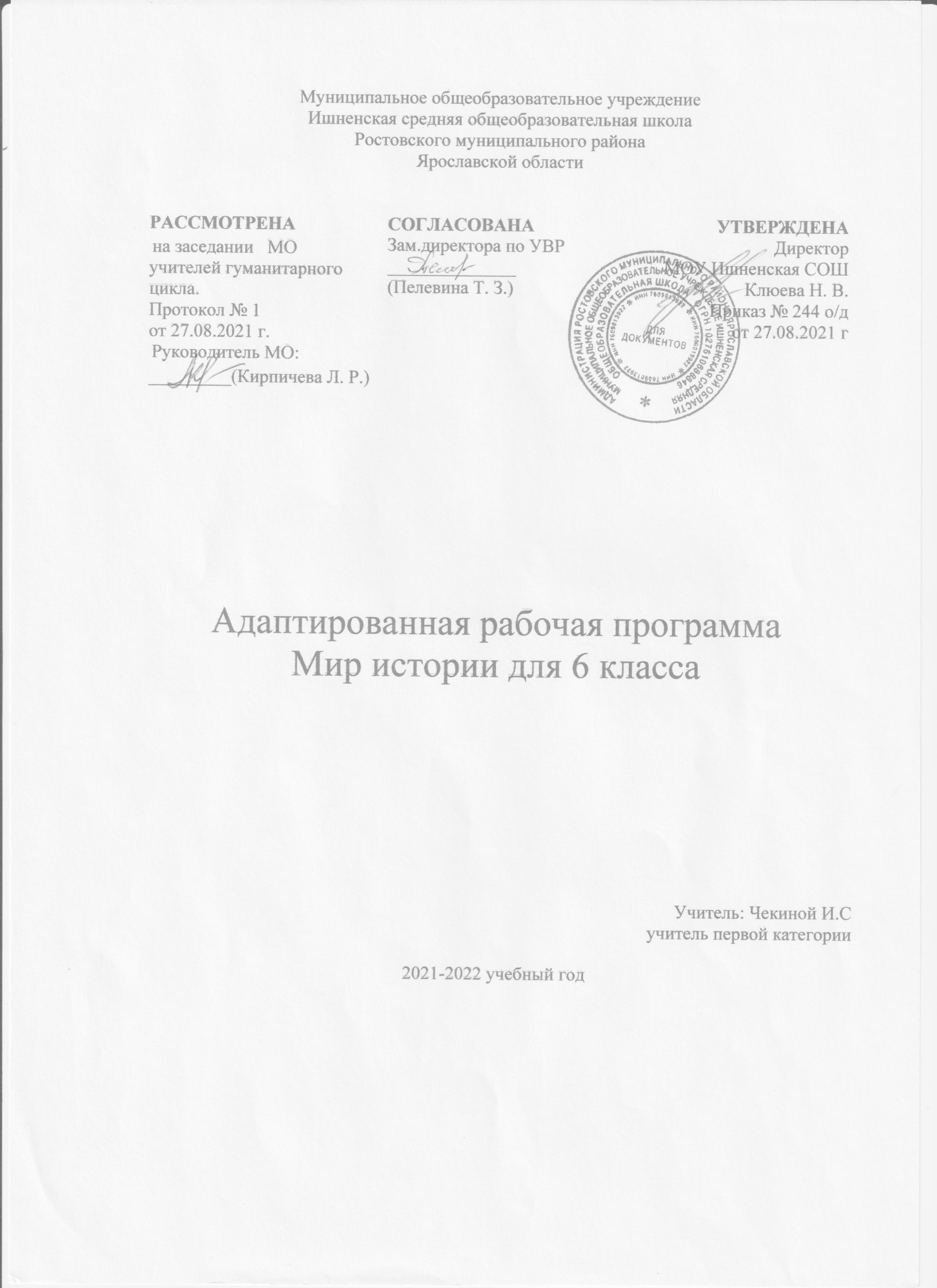 ПОЯСНИТЕЛЬНАЯ ЗАПИСКА.Рабочая программа курса по истории составлена на основе следующих нормативных документов:Закон «Об образовании в Российской Федерации» от 29.12.2012 г. № 273-ФЗ (ред. от 02.07.2021).ФГОС ООО (утвержден приказом Министерства образования и науки Российской Федерации от 17.12.2010 № 1897, изм. от: 29 декабря 2014 г., 31 декабря 2015 г.; 11 декабря 2020 г);ООП ООО МОУ Ишненская СОШ (утв. приказом директора № 15а д/о от 15.01.21 г);Учебный план МОУ Ишненская СОШ (утв. приказом директора № 247  о/д от 30.08.21 г);Календарный учебный график МОУ Ишненская СОШ (утв. приказом директора № 248 о/д  от 30.08.21 г);Положение о рабочей программе по ФГО ООО (утв. приказом директора № 85 от 31.08.20 г);Методическое письмо ГОАУ ИРО «О преподавании учебных предметов «История», «Обществознание» в образовательных  организациях Ярославской области в 2021/2022 уч. г.»Программа рассчитана на 2 ч в неделю 34 недели, в том числе контрольных работ – 4.Срок реализации рабочей программы – 1 год. Целью реализации ООП ООО по курсу истории является освоение содержания предмета «История» и достижение обучающимися результатов освоения ООП ООО в соответствии с требованиями ФГОС ООО и ООП ООО МОУ Ишненской СОШ.ПОЯСНИТЕЛЬНАЯ ЗАПИСКАРабочая программа составлена по учебнику Мир истории 6 класс. Учебник для общеобразовательных организаций, реализующих адаптированные основные общеобразовательные программы И. М. Бгажнокова, Л. В. Смирнова. М.: Просвещение, 2020 год., 207с.Специальная педагогика рассматривает школу как институт социального воспитания и стремится реализовать в коррекционном процессе принципы гуманности и общечеловеческие ценности. Подобная гуманистическая концепция воспитания уходит корнями в философию и педагогику XVI-XXвв., которые ставили вопросы о взаимоотношениях субъекта и объекта обучения. Сегодня под субъектом понимается личность ребенка, его самоценность во всех проявлениях, тогда как в качестве объекта выступает сам процесс обучения: его содержания,  средства, условия организации деятельности в системе субъект-субъективных отношений «ученик-учитель». Результативность гуманистического подхода в значительной мере зависит от личностного и профессионального мировоззрения педагога. В этом контексте очень важной является  способность учителя позитивно оценивать индивидуальное своеобразие ребенка с умственной отсталостью, оптимистично рассматривать ход его развития в условиях обучения. Процессы включения ребенка в культуру происходят на разных уровнях и осуществляются как в широких пространствах социума (государство, регион, край, город), так и в ближней культурной среде: школа, семья, сверстники. Взаимодействие сред, точка их пересечения становятся объектами обучения и воспитания. Требования государства и общества не всегда совпадают с реальными условиями, в которых живет и развивается ребенок. Специальные исследования показывают, что большинство детей с умственной  отсталостью воспитываются в неблагоприятной среде, где низкий уровень образования и культуры родителей сочетается с дефицитом материальных средств, что приводит к дополнительной (средовой) деформации личности. Полностью устранить разрыв между макро-  и микросредой, вероятно, невозможно, но создать в процессе обучения развивающую культурную среду – одна из основных задач образования. Роль гуманитарных дисциплин в этом процессе трудно переоценить. Так, история применительно к перспективным целям социокультурного развития личности выступает в качестве основного источника памяти человеческого общества.Опора на социокультурный контекст истории представляется наиболее приемлемым принципом исторического обучения детей с умственной отсталостью. Исторические факты и события, несмотря на их сложность и драматичность, содержат в себе нравственные уроки, создают основу для воспитания патриотических и гражданских чувств развивающейся личности. Приобщение детей к различным источникам исторических знаний (предметом материальной культуры, историческим документам и памятникам) способствует развитию познавательных  потребностей. Важнейшей задачей истории является и формирование на доступных примерах системы представлений об общечеловеческих ценностях (труд, созидание, защита Отечества, уважение к памяти прошлого, а также нравственные ориентиры с примерами дел и свершении на благо Отечества, единства и единение людей, народов в драматические периоды в жизни государства).Содержание истории позволяет формировать у обучающихся представление относительно: - самоценности человеческой жизни;- единства человеческого общества против насилия, классовой и национальной исключительности (формирование понятий равноправия, демократии, свободы личности и др.);- сохранение культурного и духовного опыта для образования и воспитания последующих поколений;- уважение к религиям мира и России;- культуры, традиций страны, ее народа, своей нации;- добра и зла, свободы и рабства, войны и мира;- необходимости диалога между государствами и народами.Последовательность изучения исторических фактов и событий должна строиться таким образом, чтобы обучающиеся понимали: каждый факт в истории имеет ряд последствий, и эти последствия являются нравственными историческими уроками для современников и последующих поколений. Поэтому принцип историзма очень важен в системе педагогических действий при обучении умственно отсталых подростков. В связи с формированием морально-нравственных основ личности у обучающихся особое значение приобретают нравственные позиции и личность самого учителя. В средней школе личность педагога становиться предметом оценок со стороны учащихся. Они высказывают в адрес  любимых и нелюбимых учителей такие суждения, как «справедливый», «хорошо учит», «некогда не злится», «строгая, но хорошо объясняет», «там (на уроке) интересно». Излишне говорить о необходимости соблюдения профессиональной и культурной этики в работе учителя, но при обучении истории присутствует еще проблема мировоззренческих взглядов, субъективности в толковании исторических сведений. В коррекционной педагогике особо выделяются принципы научности и объективности, на основе которых формируются знания учащихся: не допускается подмена научных сведений «житейскими», бытовыми. Принцип доступности знаний не означает отхода от строго проверенных научных сведений. Педагогу следует не истолковывать, а объяснять и помогать детям выяснять причины, последствия исторических фактов, избегать субъективных оценок. В этом смысле нужно быть особенно внимательным к событиям в истории России конца XX – начала XXI в.Реализация рабочих программ предполагает поэтапность: от знакомого – к новому и далее – к обобщению в понятиях.  Некоторые пункты рабочих материалов преобразуются в знания, другие имеют прикладной, информационный характер и служат для создания образов на пути к усвоению ключевых понятий. Особое внимание следует уделить последней теме как наиболее трудной для понимания умственно отсталыми школьниками. Исключать ее из программы нельзя, так как она создает первоначальные представления о базовых понятиях истории, таких как государство, общество, культура и др.    Важной составной частью курса «Мир истории» является историко-краеведческие сведения о жизни, быте, обычаях людей. Предполагается изучение истории с древности до настоящего времени.      На уроках истории в коррекционных классах используются: рассказ, беседа, выборочное объяснительное чтение текста учебной книги, работа с исторической картой, картиной, схемами.      Живое слово учителя играет ведущую роль в обучении истории. Рассказ учителя об исторических событиях должен быть исторически точным и не слишком длинным. Сообщая новый материал, учитель должен показать его взаимосвязь с изученным ранее.     Усвоение исторических событий значительно облегчается, если на их фоне сообщается разнообразный сюжетный материал, даются живые характеристики исторических событий.      Создавая историческую картину того или иного события, учитель должен включать в рассказ культурно-бытовые сведения, способствующие формированию правильных исторических представлений (внешний вид города, села, характеристика жилища, одежды, орудий труда, оружия соответствующей эпохи).      Рассказ учителя необходимо сочетать с выборочным чтением текстов из учебной книги, детских журналов, книг и других источников. Особое внимание уделить умению учащихся выражать свои мысли историческими терминами, что будет способствовать развитию мыслительной деятельности и речи. Такой подход является существенной частью коррекционной работы на уроках истории.     Применение многообразных наглядных средств формирует умение представлять себе, как жили люди в определенную историческую эпоху, каков был быт представителей разных классов. Создание точных зрительных образов — важный элемент обучения истории, предупреждающий опасность уподобления сходных исторических событий, переноса фактов из одной эпохи в другую.     Цель: - дать представление об истории как науке;- научить определять последовательность событий.    Задачи:- формирование представлений и понятий об основных этапах развития многонационального российского государства;- формирование учебных действий;- развитие устойчивой мотивации, интереса к изучению истории Отечества с использованием разнообразных урочных и внеурочных форм  организации деятельности обучающихся: познавательно-поисковой, творческой, игровой и др.; - формирование нравственного сознания обучающихся на основе приобщения к источникам отечественной культуры, этноистории, этнокультуры, региона.Содержание учебного предмета:Программа рассчитана на  68 часов в год (2 часа в неделю).1 четверть – 16ч.2 четверть – 16ч.3 четверть – 20 ч.4 четверть – 16 ч.Итого  -      68 ч.Планируемые результаты освоения предмета «Мир истории» в 6 в  классе1-й уровень• Удовлетворительно знать основные понятия и иметь представления по всем разделам программы, использовать их в самостоятельной речи, в  пересказах, в ответах на вопросы;• участвовать в  диалогах и беседах по основным темам программы;• высказывать  собственные суждения и личностное отношение к изученным темам;• понимать  содержание учебных заданий, выполнять их самостоятельно или с помощью  учителя;• владеть  элементами самоконтроля при выполнении заданий;•  владеть элементами оценки и  самооценки;•  проявлять интерес к изучению истории.2-й уровень• Знать  наиболее доступные исторические события на уровне их понимания;•  использовать часть понятий в  активной речи;• уметь последовательно отвечать на вопросы по основным темам, выбирать правильный ответ из ряда предложенных вариантов (заданий);• уметь слушать  учителя, самостоятельно выполнять предложенные виды заданий;• использовать  помощь учителя при выполнении учебных задач, уметь самостоятельно исправлять  ошибки;• усвоить элементы  контроля учебной деятельности (с помощью памяток, инструкций, опорных схем);• адекватно реагировать на оценку  учебных действий.Личностные результатыМинимальный уровень:●	уметь последовательно отвечать на вопросы по основным темам, выбирать правильный ответ из ряда предложенных вариантов (заданий);●	уметь слушать учителя, самостоятельно выполнять предложенные виды заданий;●	использовать помощь учителя при выполнении учебных задач, уметь самостоятельно исправлять ошибки;●	усвоить элементы контроля учебной деятельности (с помощью памяток, инструкций, опорных схем);●	адекватно реагировать на оценку учебных действий.Достаточный уровень:●	понимать содержание учебных заданий, выполнять их самостоятельно или с помощью учителя;●	владеть элементами самоконтроля при выполнении заданий;●	владеть элементами оценки и самооценки.Предметные результатыМинимальный уровень:●	знать исторические события на уровне их понимания;●	использовать часть понятий в активной речи.Достаточный уровень:●	удовлетворительно знать основные понятия и иметь представления по всем разделам программы, использовать их в самостоятельной речи, в пересказах, в ответах на вопросы;●	участвовать в диалогах и беседах по основным темам программы.●	высказывать собственные суждения и личностное отношение к изученным темам;●	проявлять интерес к изучению истории.Тематическое планирование6 классКАЛЕНДАРНО ТЕМАТИЧЕСКОЕ ПЛАНИРОВАНИЕ по предмету «Мир истории»Содержание   учебного предмета «Мир истории» с определением основных видов практических заданий обучающимся.  Раздел 1. ВВЕДЕНИЕ Вводный урок на тему «Почему надо изучать историю» 1 час.Имя, отчество, семья, родословная человека - 6 часовИстория имени. Как возникли имена. Значение имён. Полное и неполное имя. Знаменитые имена в России (2-3 примера). История фамилии. Происхождение фамилий. Отчество в имени человека. Понятие о семье. Родственники близкие и дальние. Понятие о родословной. Понятия: поколения, предки, потомки. Даты жизни. Понятие о биографии. Твоя биография. Дом, в котором ты живёшь. Где находится твой дом (регион, город, посёлок, село). Кто и когда построил этот дом. Толкование пословиц и поговорок о доме, семье, соседях. История улицы. Название улиц, их происхождение. Улицы, на которых расположены мой дом, моя школа. Отчий дом. Наша Родина – Россия 10 часов.Местность, где мы живём (город, село). Название местности, происхождение названия. Край (область, республика), в котором мы живём, главный город края. Национальный состав. Основные занятия жителей края, города. Страна, в которой мы живём. Название страны. Столица. Население, национальный состав страны. Главный город страны. Понятие о государственных символах: Государственный герб, Государственный флаг, Государственный гимн. Руководство страны. Понятия о большой и малой родине. Другие страны мира (обзорно, с примерами). Планета, на которой мы живём. Земля, другие планеты Солнечной системы. Солнце. Луна. Понятия: человечество, Отечество, страна, парламент, президент.Рекомендуемые виды практических заданийЗаполнение анкет, выполнение заданий к текстам в учебнике;тематическое рисование;составление письменных и устных рассказов о себе, друзьях, родственниках, членах семьи;написание своей биографии, биографий членов семьи. Родословное древо (рисунок). Словесный автопортрет, портрет членов семьи, друзей;толкование пословиц, подбор пословиц;слушание песен, стихов, просмотр видеофрагментов; рисунки, схемы улиц, маршрутов движения; пропедевтическая работа с символами, цветами карты. Рисование Государственного флага, прослушивание Государственного гимна;словарная работа.О том, что такое время и как его изучают (7 часов)Понятие о времени как о прошлом, настоящем и будущем. Понятия: вчера, сегодня, завтра. Приборы для отсчёта времени. Меры времени. Времена года, месяцы, недели, сутки, части суток. История календаря. Понятие об историческом времени: век (столетие), тысячелетие, историческая эпоха (общее представление), «лента времени». Краткие исторические сведения о названии месяцев (римский календарь, русский земледельческий календарь). Понятие (ориентировка): давно, недавно, вчера-прошлое; сегодня, сейчас - настоящее; завтра, через день, через месяц, через год-будущее. Части века, середина века, конец века, граница двух веков (конец одного века и начало другого); текущий век, тысячелетие, основные события 20 в. (обзорно, с примерами). Новое тысячелетие (21 в.).Рекомендуемые виды практических заданийИзображение схем сменяемости времен года;составление календаря на неделю, месяц, изображение ленты времени одного столетия;ориентировка на ленте времени;рассказы об истории календаря; пословицы и поговорки о времени, временах года, о человеке и времени и др.; подготовка и проведение тематических занятий, викторин.Что изучает наука история (6 часов)История – наука о прошлом (о жизни и деятельности людей в прошлом). Значение исторических знаний для людей, необходимость их изучения. Историческая память России (3-4 примера). Способы получения знаний о прошлом. Науки, помогающие добывать исторические сведения: археология, этнография, геральдика, нумизматика и др. (элементарные представления на конкретных примерах). Источники исторических знаний: письменные памятники материальной и духовной культуры (старинные книги,  летописи, надписи и рисунки на скалах, в пещерах, археологические находки; памятники строительства, зодчества, архитектуры,  устные источники (фольклор). Исторический музей, краеведческий музей. Архив. Библиотека. Понятие об историческом пространстве, исторической карте. Рекомендуемые виды практических заданийЧтение и пересказы адаптированных текстов по теме;рассматривание и анализ иллюстраций, альбомов с изображениями гербов, монет, археологических находок, архитектурных сооружений, относящихся к различным историческим эпохам;экскурсии в краеведческий, исторический музеи;ознакомление с историческими памятниками, архитектурными сооружениями;составление вопросов для викторин; просмотр видеофрагментов; игры; выпуск исторической газеты;подготовка и проведение викторин.Раздел 2.  ИСТОРИЯ ДРЕВНЕГО МИРА  - 9 часов  Человек – житель планеты Земля. Версии о появлении человека на Земле (научные, религиозные). Отличие человека от животного. Время появления человека прямоходящего. Внешний вид первобытных людей. Среда обитания.  Человек умелый. Время появления. Его отличие от предков и от современного человека. Занятия. Древние орудия труда. Начало каменного века. Древнейшие люди. Время появления. Изменения во внешнем облике. Появление орудий труда, совершенствование занятий. Защита от опасностей. Образ жизни. Охота, собирательство. Причины зарождения религиозных верований. Язычество. Зарождение речи. Наступление ледников. Смена образа жизни древних людей из-за климатических условий. Борьба за выживание. Способы охоты на диких животных. Изобретение лука. Приручение диких животных. Пища и одежда древнего человека, основные занятия, образ жизни. Конец ледникового периода и расселение человека разумного по миру. Влияние различных климатических условий на изменения во внешнем облике людей. Развитие земледелия, скотоводства. Появление новых орудий труда. Начало бронзового века. Оседлый образ жизни. Коллективы первых людей. Понятие о семье, общине, роде, племениРекомендуемые виды практических заданийЧтение и пересказы адаптированных текстов по теме;экскурсии в краеведческий, исторический музеи;составление вопросов для викторин; просмотр видеофрагментов; подготовка и проведение викторин;заполнение таблиц, составление устных рассказов по таблицам;составление описаний по плану;словарная работа.Раздел 3. ИСТОРИИ ВЕЩЕЙ. ЗАНЯТИЯ ЧЕЛОВЕКА НА ЗЕМЛЕ(17 часов)История освоения человеком огня, энергии Источники огня в природе. Способы добычи огня древним человеком, культ огня. Использование огня для жизни: тепло, пища, защита от диких животных. Использование огня в производстве: изготовление посуды, орудий труда, выплавка металлов, приготовление пищи и др. Огонь в военном деле. Изобретение пороха. Последствия этого изобретения в истории войн. Огонь и энергия. Виды энергии: электрическая, тепловая, атомная (общие представления). Изобретение электричества как новый этап в жизни людей. Современные способы получения большого количества энергии. Экологические последствия при получении тепловой энергии от сжигания полезных ископаемых: угля, торфа, газа, лесов. Роль энергетических ресурсов Земли для жизни всего человечества.  История использования человеком водыВода в природе. Значение воды в жизни человека. Охрана водных угодий. Причины поселения древнего человека на берегах рек, озёр, морей. Рыболовство. Передвижение человека по воде. Судоходство, история мореплавания, открытие новых земель (общие представления). Вода и земледелие. Поливное земледелие, причины его возникновения. Роль поливного земледелия, его значение в истории человечества. Использование человеком воды для получения энергии: водяное колесо, гидроэлектростанция. Использование воды при добыче полезных ископаемых. Профессии людей, связанных с освоением энергии и водных ресурсов.История жилища человекаПонятие о жилище. История появления жилища человека. Первые жилища: пещеры, шалаши, земляные укрытия. Сборно-разборные жилища, материалы, используемые для строительства жилья у разных народов в зависимости от климатических условий (чумы, яранги, вигвамы, юрты и др.). История совершенствования жилища. Материалы для строительства, используемые с глубокой древности до наших дней. Влияние климата и национальных традиций на строительство жилья и других зданий. Понятие об архитектурных памятниках в строительстве, их значение для изучения истории. История появления мебелиУточнение представлений учащихся о мебели, о назначении, видах, материалах для её изготовления. История появления первой мебели. Влияние исторических и национальных традиций на изготовление мебели (общие представления). Изготовление мебели как искусство. Современная мебель. Профессии людей, связанных с изготовлением мебели.    История питания человекаПитание как главное условие жизни любого живого организма. Уточнение представлений о пище человека в разные периоды развития общества. Добывание пищи древним человеком как борьба за его выживание. Способы выживания: собирательство, бортничество, рыболовство, охота, земледелие (выращивание зерновых культур, огородничество, садоводство), скотоводство. Приручение человеком животных. Значение домашних животных в жизни человека. История хлеба и хлебопечения. Способы хранения продуктов питания в связи с климатом, средой обитания, национально-культурными традициями. Влияние природных условий на традиции приготовления пищи у разных народов. Употребление традиционной пищи как необходимое условие сохранения здоровья и жизни человека. История появления посудыПонятие о посуде и её назначении. Материалы для изготовления посуды.  История появления посуды. Глиняная посуда. Гончарное ремесло, изобретение гончарного круга, его значение для развития производства глиняной посуды. Народные традиции в изготовлении глиняной посуды (3 – 4 примера). Деревянная посуда. История появления и использования деревянной посуды, её виды. Преимущества деревянной посуды для хранения продуктов, народные традиции её изготовления (3 – 4 примера). Посуда из других материалов. Изготовление посуды как искусство. Профессии людей, связанные с изготовлением посуды. История появления одежды и обувиУточнение представлений об одежде и обуви, их функциях. Материалы для изготовления одежды и обуви. Различия в мужской и женской одежде. Пословицы и поговорки об одежде, о внешнем облике человека. Одежда как потребность защиты человеческого организма от неблагоприятных условий среды. Виды одежды древнего человека. Способы изготовления, материалы, инструменты. Совершенствование видов одежды в ходе развития земледелия и скотоводства, совершенствование инструментов для изготовления одежды. Влияние природных и климатических условий на изготовление одежды. Народные традиции изготовления одежды (2 – 3 примера). Изготовление одежды как искусство. Изменения в одежде и обуви в разные времена у разных народов. Образцы народной одежды (на примере региона). История появления обуви. Влияние климатических условий на возникновение разных видов обуви. Обувь в разные исторические времена: лапти, сапоги, туфли, сандалии и др. Профессии людей, связанные с изготовлением одежды и обуви. Раздел 4. ЧЕЛОВЕК И ОБЩЕСТВО   (12 часов)Представления древних людей об окружающем мире. Освоение человеком морей и океанов, открытие новых земель, изменение представлений о мире. Истоки возникновения мировых религий: иудаизм, христианство, буддизм, ислам. Значение религии для духовной жизни человечества.Зарождение науки, важнейшие человеческие изобретения. Направления в науке: астрономия, математика, география и др. Изменение среды и общества в ходе развития науки. Значение устного творчества для истории: сказания, легенды, песни, пословицы, поговорки. История возникновения письма. Виды письма: предметное письмо, клинопись, иероглифическое письмо. Латинский и славянский алфавит. История книги и книгопечатания. Культура и человек как носитель культуры. Искусство как особая сфера человеческой деятельности.Виды и направления искусства. Условия для возникновения государства. Аппарат власти. Право, суд, армия. Гражданин. Виды государств: монархия, диктатура, демократическая республика. Политика государства, гражданские свободы, государственные законы.Экономика как показатель развития общества и государства. История денег, торговли. Государства богатые и бедные.Войны. Причины возникновения войн. Исторические уроки войн.Рекомендуемые виды практических заданийЧтение и пересказы адаптированных текстов по теме;экскурсии в краеведческий, исторический музеи;составление вопросов к данному содержанию; просмотр видеофрагментов;подготовка и проведение викторин;заполнение таблиц, составление устных рассказов по таблицам;составление описаний по плану, по иллюстрациям и опорным словам;словарная работа;письменное оформление выводов по теме;работа с пословицами (толкование, подбор);работа с контурной картой;составление тезисов по теме;групповая работа, презентация докладов; словесное рисование по теме;составление письменных ответов на вопросы; рисование по представлению; поиск нужной информации в тексте. УЧЕБНО – МЕТОДИЧЕСКОЕ ОБЕСПЕЧЕНИЕ Программа специальных (коррекционных) образовательных учреждений VIII вида. Авторы : И. М. Бгажнокова, Л. В. Смирнова. - М.: Просвещение, 2020 г., 290с.Мир истории. 6 класс. Учебник для общеобразовательных организаций, реализующих адаптированные основные общеобразовательные программы. И. М. Бгажнокова, Л. В. Смирнова. М.: Просвещение, 2020 год., 207с. Рабочая тетрадь к учебнику «Мир истории» 6 класс. И. М. Бгажнокова, Л. В. Смирнова, Е. Н. Фёдорова. М.: Просвещение, 2016 год., 64с. «История Отечества» Е.Ф. Пуля – книга для учителя спец.(корр.) общеобразовательной школы VIII вида. – М.: Классик Стиль, 2010г., 169с.  «Методика преподавания истории в начальной школе» М.Т.Студеникин. М.: Владос – 2001г., 270с. «Задачник по истории России» С.Г.Горяйнов, Ростов – на – Дону.: Феникс, 1996. – 320с. «Наглядность на уроках истории» М.В. Короткова, М.: Владос, 2000 -176с. Рабочие программы по учебным предметам ФГОС образования обучающихся с интеллектуальными нарушениями. Вариант 1. 5-9 классы. Русский язык. Чтение. Мир истории. История Отечества / Э.В. Якубовская, М. И. Шишкова, И.М. Бгажнокова. - М., «Просвещение», 2018., 230 с.2. Технические средства:•	персональный компьютер (ноутбук).•	видеопроектор, экран.3. Учебно-практическое оборудование:-«Лента времени»;- наборы карточек с датами;-раздаточный дидактический материал (рабочие листы с заданиями к урокам, кроссворды, таблицы, адаптированные тематические тексты,  «немые» схемы и т.п.);-портреты известных исторических личностей;-демонстрационные схемы, планы уроков;- карточки для индивидуальной работы;-компьютерные презентации;-аудиозапись песен, видеофрагменты; обучающие фильмы;№ п/пРазделы программыКоличество часовИсторические понятия, словарьОжидаемые результатыРеализация воспитательного потенциала уроковЦОР1Представления о себе, об окружающих людях и пространстве вокруг нас4Обычай, священник, семья, биография, родословная, предки, потомки, родственники, поколениеСобственное имя, отчество, фамилия. Имена, отчества, фамилии ближайших родственников.Умение составить родословную, соотнесение числового ряда с возрастом человекаАналитическая работа с текстом учебника.https://resh.edu.ru/subject/lesson/7121/conspect/255438/2Отчий дом. Наша Родина – Россия84Отчий дом, Отечество, Родина, Россия, государство, конституция, президент, Дума, парламент. Солнечная система, планеты, космос, Земля, Солнце, Луна, человечествоПредставления о малой и большой Родине. Знание названия государства, его столицы, знаков, символов. Понимание значений новых слов. Представления о естественной природе мира, месте планеты Земля в Солнечной системе. Представления об охране жизни на ЗемлеРабота с материалом параграфа, анализ текстов.https://infourok.ru/urok-istorii-v-klasse-viii-vida-326321.html3Представления о времени в истории6Меры времени, календарь, историческое время, лента времени, Рождество Христово, Новая эраПредставления о мерах и способах исчисления лет в истории. Выражение времени  в арабских и римских цифрах. Умение работать с лентой времениРабота с текстом, картами, схемами на уроках.https://infourok.ru/formirovanie_predstavleniy_ob_istoricheskom_vremeni_u_uchaschihsya_s_narusheniyami_intellekta-400433.htm4Начальные представления об истории как о науке6Исторические факты, археология, вещественные и невещественные исторические памятники, историческая картаУсвоение значений новых понятий и лексики. Понимание роли исторической науки в изучении прошлого и настоящего. Умение называть, классифицировать вещественные и невещественные памятники историиАналитическая работа с историческими источниками, текстами, картами.https://videouroki.net/blog/vviedieniie-v-istoriiu.html5История Древнего мира10Первобытные люди, человек умелый, человек разумный, кочевники, собиратели, скотоводство, земледелиеОбщие представления об эволюции человека. Умение делать выводы о необходимости коллективного взаимодействия людей в сложных природных и социальных условияхРабота с иллюстративным и дидактическим материалом, изучение эволюции человека.https://istoriyamira.ru/istoriya-drevnego-mira/6История вещей. Занятия человека на Земле21Природные источники, бронзовый век, судоходство, поливное земледелие, культурные традиции, архитектура, модаРазвитие представлений о деятельности людей по изменению быта, эволюция уклада жизни из поколения в поколение. Формирование умений поисковой ориентации в предметной среде (мода, архитектура, культурные традиции и др.)Аналитическая деятельность по иллюстративному материалуhttps://multiurok.ru/jukom2016/files/prezentatsii-k-urokam-po-predmetu-mir-istorii-6-klass-po-aoop-variant-9-1/3/?&publish=17Человек и общество13Община, род, советы старейшин, язычество, религии, государство, армия, война, мирОбъяснение понятий. Умение работать с текстами учебника и заданиями рабочей тетради.Способность к простейшим сравнениям и обобщениям изученных исторических сведений. Развитие связной устной и письменной речиАнализ основных исторических понятий, работа с иллюстративным и текстовым материалом.https://resh.edu.ru/subject/lesson/7111/conspect/255593/Итого:Итого:68––№ урока Тема Кол-вочасов Дата проведенияДата проведенияЦОР№ урока Тема Кол-вочасов по планупо факту1.Вводный урок на тему «Почему надо изучать историю»103.09https://yandex.ru/video/preview/?text=Вводный%20урок%20на%20тему%20«Почему%20надо%20изучать%20историю»%20видеоурок&path=wizard&parent-reqid=1630839168323179-15408660580210056609-sas3-0918-918-sas-l7-balancer-8080-BAL-3560&wiz_type=v4thumbs&filmId=5231693343589332402I.ИМЯ, ОТЧЕСТВО, СЕМЬЯ, РОДОСЛОВНАЯ ЧЕЛОВЕКА(6 часов)ИМЯ, ОТЧЕСТВО, СЕМЬЯ, РОДОСЛОВНАЯ ЧЕЛОВЕКА(6 часов)ИМЯ, ОТЧЕСТВО, СЕМЬЯ, РОДОСЛОВНАЯ ЧЕЛОВЕКА(6 часов)ИМЯ, ОТЧЕСТВО, СЕМЬЯ, РОДОСЛОВНАЯ ЧЕЛОВЕКА(6 часов)2.История имени106.09https://resh.edu.ru/subject/lesson/7121/conspect/255438/3.Отчество и фамилия человека110.09https://multiurok.ru/files/otchestvo-i-familiia-cheloveka-prezentatsiia-k-uro.html4.Семья 113.09https://multiurok.ru/files/otchestvo-i-familiia-cheloveka-prezentatsiia-k-uro.html5.Биография 117.09https://multiurok.ru/index.php/files/urok-samopoznaniia-v-6-klassie-ia-i-mir-vokrugh-1.html6.Поколения людей120.09https://multiurok.ru/index.php/files/urok-samopoznaniia-v-6-klassie-ia-i-mir-vokrugh-1.html7.Повтор – обобщающий урок по теме «Имя, отчество, семья, родословная человека»124.09II.ОТЧИЙ ДОМ. НАША РОДИНА – РОССИЯ.(10 часов)ОТЧИЙ ДОМ. НАША РОДИНА – РОССИЯ.(10 часов)ОТЧИЙ ДОМ. НАША РОДИНА – РОССИЯ.(10 часов)ОТЧИЙ ДОМ. НАША РОДИНА – РОССИЯ.(10 часов)8.О доме127.09https://урок.рф/library/rossiya_nash_dom_203315.html9.Названия городов и улиц101.10https://multiurok.ru/files/moia-ulitsa-i-gorod-prezentatsiia-k-uroku-po-predm.html10.Родник «Двенадцать ключей»104.10https://multiurok.ru/files/poiavlenie-i-rost-gorodov-prezentatsiia-k-uroku-po.html11.Истоки108.1012.Наша Родина – Россия111.10https://infourok.ru/urok-istorii-v-klasse-viii-vida-326321.html13.Как устроено государство115.10https://multiurok.ru/files/rossiia-strana-i-gsudarstvo-prezentatsiia-k-uroku.html14.Герб, флаг, гимн России118.10https://videouroki.net/razrabotki/priezientatsiia-gosudarstviennyie-simvoly-rossii.html15.Москва – столица России122.10https://videouroki.net/razrabotki/priezientatsiia-gosudarstviennyie-simvoly-rossii.html16.Мы жители планеты Земля125.1017.Повтор – обобщающий урок по теме «Отчий дом. Наша Родина – Россия»108.11III.О ТОМ, ЧТО ТАКОЕ ВРЕМЯ И КАК ЕГО ИЗУЧАЮТ(7 часов)О ТОМ, ЧТО ТАКОЕ ВРЕМЯ И КАК ЕГО ИЗУЧАЮТ(7 часов)О ТОМ, ЧТО ТАКОЕ ВРЕМЯ И КАК ЕГО ИЗУЧАЮТ(7 часов)О ТОМ, ЧТО ТАКОЕ ВРЕМЯ И КАК ЕГО ИЗУЧАЮТ(7 часов)18.Что такое время112.11https://infourok.ru/material.html?mid=6637819.История календаря115.11https://multiurok.ru/files/kak-poiavilsia-kalendar-prezentatsiia-k-uroku-po-p.html20.Русский земледельческий календарь119.11https://multiurok.ru/files/kak-poiavilsia-kalendar-prezentatsiia-k-uroku-po-p.html21.Названия месяцев из русского земледельческого календаря122.1122.Счёт лет  в истории126.11https://multiurok.ru/files/schiot-let-v-istorii-prezentatsiia-k-uroku-po-pred.html23.Историческое время129.1124.Повтор – обобщающий урок по теме «О том, что такое время и как его изучают»13.12IV.ЧТО ИЗУЧАЕТ НАУКА ИСТОРИЯ(6 часов)ЧТО ИЗУЧАЕТ НАУКА ИСТОРИЯ(6 часов)ЧТО ИЗУЧАЕТ НАУКА ИСТОРИЯ(6 часов)ЧТО ИЗУЧАЕТ НАУКА ИСТОРИЯ(6 часов)25.Что такое история106.12https://multiurok.ru/files/chto-takoe-istoriia-prezentatsiia-k-uroku-po-predm.html26.Какие науки помогают истории110.12https://multiurok.ru/files/chto-takoe-istoriia-prezentatsiia-k-uroku-po-predm.html27.Как работают археологи113.1228.Исторические памятники117.12https://multiurok.ru/files/istoricheskie-istochniki-prezentatsiia-k-uroku-po.html29.Историческая карта120.12https://multiurok.ru/files/istoricheskaia-karta-prezentatsiia-k-uroku-po-pred.html30.Повторительно  – обобщающий урок по теме «Что изучает наука история»124.12V.ИСТОРИЯ ДРЕВНЕГО МИРА(9 часов)ИСТОРИЯ ДРЕВНЕГО МИРА(9 часов)ИСТОРИЯ ДРЕВНЕГО МИРА(9 часов)ИСТОРИЯ ДРЕВНЕГО МИРА(9 часов)31.Земля и космос127.12https://multiurok.ru/files/zemlia-dom-chelovechestva-prezentatsiia-k-uroku-po.html32.От кого произошёл человек110.01https://multiurok.ru/files/zaniatiia-i-orudiia-truda-drevnikh-liudei-prezenta.html33.Человек умелый114.0134.Следующее поколение людей каменного века117.01https://multiurok.ru/files/pervobytnye-liudi-prezentatsiia-k-uroku-po-predmet.html35.Лента времени121.0136.Наступление ледников124.0137.Как жили древние охотники, кочевники и собиратели128.01https://multiurok.ru/files/pervye-zemledeltsy-i-skotovody-prezentatsiia-k-uro.html38.Новые занятия людей131.0139.Повтор – обобщающий урок по теме «История Древнего мира»104.02VI.ИСТОРИИ ВЕЩЕЙ. ЗАНЯТИЯ ЧЕЛОВЕКА НА ЗЕМЛЕ(17 часов)ИСТОРИИ ВЕЩЕЙ. ЗАНЯТИЯ ЧЕЛОВЕКА НА ЗЕМЛЕ(17 часов)ИСТОРИИ ВЕЩЕЙ. ЗАНЯТИЯ ЧЕЛОВЕКА НА ЗЕМЛЕ(17 часов)ИСТОРИИ ВЕЩЕЙ. ЗАНЯТИЯ ЧЕЛОВЕКА НА ЗЕМЛЕ(17 часов)40.Огонь в жизни древнего человека17.02https://multiurok.ru/files/kak-chelovek-priruchal-ogon-prezentatsiia-k-uroku.html41.Огонь, глина, гончар111.0242.Огонь открывает новую эпоху в жизни людей114.0243.Вода, её назначение в жизни человека118.02https://multiurok.ru/files/chelovek-priruchaet-energiiu-stikhii-prezentatsiia.html44.О разных плавательных средствах121.0245.Вода и земледелие125.02https://multiurok.ru/files/voda-sputnik-i-pomoshchnik-cheloveka-prezentatsiia.html46.Вода как источник энергии128.02https://multiurok.ru/files/chelovek-pokoriaet-reki-i-moria-prezentatsiia-k-ur.html47.Какие дома строили древние люди104.03https://multiurok.ru/files/dom-kak-iskusstvo-prezentatsiia-k-uroku-po-predmet.html48.Как появилась мебель17.03https://multiurok.ru/files/mebel-kak-iskusstvo-prezentatsiia-k-uroku-po-pre-1.html49.Как появилась каша и хлеб111.03https://multiurok.ru/files/eda-kak-iskusstvo-prezentatsiia-k-uroku-po-predmet.html50.История об обыкновенной картошке114.03https://multiurok.ru/files/kulinarnye-otkrytiia-prezentatsiia-k-uroku-po-pred.html51.О керамике, фарфоре и деревянной посуде118.03https://multiurok.ru/files/posuda-kak-iskusstvo-prezentatsiia-k-uroku-po-pred.html52.История появления одежды121.03https://multiurok.ru/files/istoriia-odezhdy-ot-srednikh-vekov-do-sovremennost.html53.Одежда и положение человека в обществе125.03https://multiurok.ru/files/istoriia-odezhdy-ot-drevnosti-do-srednikh-vekov-pr.html54.Как люди украшали себя128.0355.В чём истинная красота человека11.0456.Повтор – обобщающий урок по теме «История вещей. Занятия человека на Земле»14.04VII.ЧЕЛОВЕК И ОБЩЕСТВО(12 часов)ЧЕЛОВЕК И ОБЩЕСТВО(12 часов)ЧЕЛОВЕК И ОБЩЕСТВО(12 часов)ЧЕЛОВЕК И ОБЩЕСТВО(12 часов)57.О далёких предках-славянах и родовом строе18.04https://multiurok.ru/files/pervobytnye-liudi-prezentatsiia-k-uroku-po-predmet.html58.Как люди понимали мир природы в древности111.0459.Каким богам поклонялись славяне115.04https://multiurok.ru/files/zarozhdenie-kultury-i-religii-prezentatsiia-k-urok.html60.Современные религии118.0461.Как появились современные религии122.0462.Что общего между разными религиями125.0463.Искусство и культура129.0464.Произведения народного творчества16.05https://multiurok.ru/files/pervobytnoe-obshchestvo-prezentatsiia-k-uroku-po-p.html65.Письмо и первые книги113.05https://interneturok.ru/lesson/literatura/5-klass/kniga/kniga-istoriya-rozhdeniya66.От изобретения колеса – к новым открытиям116.05https://nsportal.ru/detskiy-sad/raznoe/2020/09/16/prezentatsiya-istoriya-kolesa67.Человечество стремиться к миру120.05https://www.youtube.com/watch?v=U3q7c8nzEbI68.Повторение на тему «Человек и общество»123.05                                                                                   ВСЕГО:  68 часов                                                                                   ВСЕГО:  68 часов                                                                                   ВСЕГО:  68 часов                                                                                   ВСЕГО:  68 часов                                                                                   ВСЕГО:  68 часов